§361.  DefinitionsAs used in this chapter, unless the context otherwise indicates, the following terms have the following meanings.  [PL 1985, c. 594, §1 (NEW).]1.  Bond.  "Bond" means a revenue obligation security, bond, note, debenture, certificate or other evidence of indebtedness of the State or any political subdivision of the State.[PL 1985, c. 594, §1 (NEW).]2.  Carryforward.  "Carryforward" means that portion of the state ceiling for any calendar year which is unallocated to specific bond issues during that calendar year and which is available to be carried forward to be used in later years under the United States Code, Title 26.[PL 1987, c. 413, §1 (AMD).]3.  Federal formula.  "Federal formula" means the formula or formulas for allocation of the state ceiling now or hereafter established under the United States Code, Title 26.[PL 1985, c. 594, §1 (NEW).]4.  Solid waste energy project.  "Solid waste energy project" means a project designed to convert solid waste to electricity or steam.[PL 1985, c. 594, §1 (NEW).]5.  State ceiling.  "State ceiling" means the annual dollar volume cap on the issuance of tax-exempt bonds now or hereafter imposed on the State and its agencies and governmental subdivisions by the United States Code, Title 26.[PL 1985, c. 594, §1 (NEW).]6.  Tax-exempt bond.  "Tax-exempt bond" means a bond the interest on which is not included in the gross income of the owners for federal income tax purposes pursuant to the United States Code, Title 26, Section 103.[PL 1987, c. 413, §2 (AMD).]SECTION HISTORYPL 1985, c. 594, §1 (NEW). PL 1987, c. 413, §§1,2 (AMD). The State of Maine claims a copyright in its codified statutes. If you intend to republish this material, we require that you include the following disclaimer in your publication:All copyrights and other rights to statutory text are reserved by the State of Maine. The text included in this publication reflects changes made through the First Regular and First Special Session of the 131st Maine Legislature and is current through November 1, 2023
                    . The text is subject to change without notice. It is a version that has not been officially certified by the Secretary of State. Refer to the Maine Revised Statutes Annotated and supplements for certified text.
                The Office of the Revisor of Statutes also requests that you send us one copy of any statutory publication you may produce. Our goal is not to restrict publishing activity, but to keep track of who is publishing what, to identify any needless duplication and to preserve the State's copyright rights.PLEASE NOTE: The Revisor's Office cannot perform research for or provide legal advice or interpretation of Maine law to the public. If you need legal assistance, please contact a qualified attorney.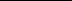 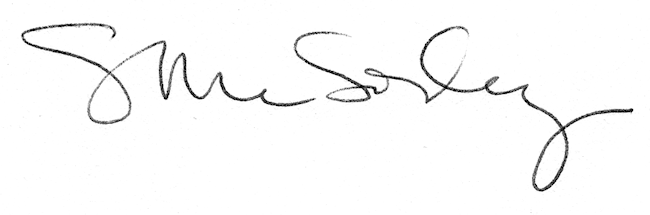 